Департамент освіти Вінницької міської радиКУ «Міський методичний кабінет»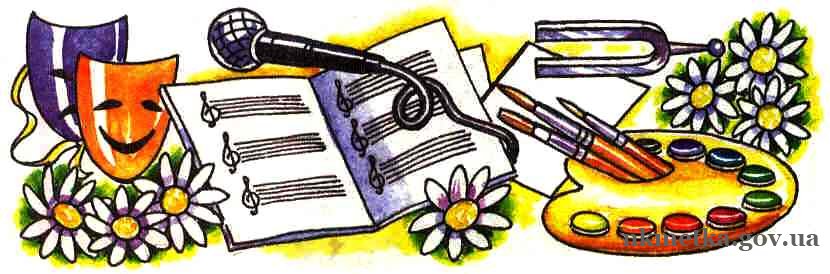 Упорядник: методист з навчальних дисциплін художньо-естетичного циклу Побережна І.В.серпень 2017 р.м. ВінницяМетодичні рекомендації щодо викладання предметів художньо-естетичного циклу у 2017/ 2018 навчальному роціЗміни в українській системі освіти висувають нові вимоги до рівня професійної кваліфікації та компетентності вчителів. Сучасний вчитель повинен перенести акцент у процесі навчання з викладання на навчання, організувати саме викладання не як трансляцію інформації, а як фасилітацію (активізацію, забезпечення і підтримку) процесів осмисленого навчання, яке дозволить учням досягнути очікуваних результатів навчання. Професіоналізм педагога, його налаштованість на самовдосконалення, самоосвіту, саморозвиток напряму впливає на формування компетентностей та успішності учнів і є  вирішальним фактором забезпечення якості освіти. У 2017-2018 навчальному році мистецька освіта реалізується через навчальні предмети «Музичне мистецтво», «Образотворче мистецтво», інтегрований курс  «Мистецтво» в початковій та базовій основній школі і «Художня культура» в старшій школі.Вивчення предметів художньо-естетичного циклу здійснюватиметься за за навчальними програмами:-         «Музичне мистецтво для учнів 1-4 класів (оновлена, 2017 рік);-         «Мистецтво. 5 – 9 класи» для учнів 5-9 класів (оновлена, 2017 рік);-          «Художня культура» 10 – 11-х класи за програмами рівню стандарту, академічного та профільного рівнів.Програми розміщені на офіційному сайті МОН: (http://mon.gov.ua/activity/education/zagalnaserednya/navchalni-programy.html ).Навчальна програма «Мистецтво. 5-9 класи» (авт. Л. Масол, О. Коваленко, Г. Сотська, Г. Кузьменко, Ж. Марчук, О. Константинова, Л. Паньків, І. Гринчук, Н. Новикова, Н. Овіннікова) включає три блоки: «Музичне мистецтво», «Образотворче мистецтво» або інтегрований курс «Мистецтво». Цілісна структура програми передбачає наскрізний тематизм та логіку побудови змісту за роками навчання від 5 до 9 класу.  Наголошуємо, що для формування в учнів мистецьких компетентностей та реалізації практико-орієнтованого компоненту змісту програми предмети художньо-естетичного циклу: музичне мистецтво, образотворче мистецтво, інтегровані курси «Мистецтво» та «Художня культура» мають викладати вчителі зі спеціальною мистецько-педагогічною освітою (вчитель музичного та образотворчого мистецтва, художньої культури) (Лист МОН України від 09.06.2016 № 1/9-298).Лист МОН України від 09.08.2017 р. № 1/9-436 "Щодо викладання навчальних предметів у загальноосвітніх навчальних закладах у 2017/2018 навчальному році" містить методичні рекомендації.Викладання мистецьких дисциплін в початковій школіВикладання мистецьких дисциплін початкової школи базується на основі Концепції нової української школи, що пов’язується з реалізацією компетентнісного підходу та забезпечує:-         зміни підходів до підготовки і проведення уроку як основної форми організації навчальної діяльності в умовах класно-урочної системи навчання (певне структурування, встановлення міжпредметних зв’язків, конструювання на засадах міжпредметної інтеграції);-         розширення діапазону організаційних форм, методів навчання, способів навчальної взаємодії, що мають на меті практичну спрямованість навчання і базуються на взаємозв’язках урочної та позаурочної діяльності.Компетентнісно орієнтовані уроки мистецьких дисциплін сприяють цілісному сприйняттю навчального матеріалу, формуванню системного мислення, позитивного емоційного ставлення до пізнання. Одним із пріоритетних завдань навчання мистецтву в початковій школі має стати встановлення міжпредметних зв’язків  у вигляді моментів включення в урок запитань і завдань з матеріалу інших навчальних предметів, що мають допоміжне значення для вивчення теми й сприяють глибшому сприйманню та осмисленню певного поняття, залученням додаткового матеріалу, використанню інформаціно-цифрових і мультимедійних технологій.  Викладання мистецьких дисциплін може проходити через  інтегровані уроки (коли у межах одного уроку вивчається матеріал різних навчальних предметів), а також бінарні інтегровані уроки (коли у межах двох уроків поспіль опрацьовується матеріал двох і більше навчальних предметів). Такі уроки можуть проводитись як одним учителем, так і двома вчителями. Основою ефективності таких уроків є чітке визначення мети і відповідне їх планування для забезпечення різнобічного розгляду учнями певного об’єкта, поняття, явища з використанням засобів різних навчальних предметів.Реалізація компетентнісного підходу в навчанні молодших школярів передбачає розширення діапазону форм організації навчання, методів та способів навчальної взаємодії у взаємозв’язку урочної та позаурочної діяльності. Тож із метою застосування учнями здобутих у процесі навчальної діяльності знань, умінь і навичок у позаурочний час можуть організовуватися різноманітні виховні заходи.У випадках, коли програмовий матеріал різних навчальних предметів дозволяє інтегрувати його в межах одного навчального дня, можуть організовуватися так звані «тематичні дні», коли всі уроки за розкладом спрямовують на реалізацію єдиної виховної мети, що знаходить логічне продовження у виховному заході.Резервом оптимізації навчального процесу на компетентнісних засадах є його практична спрямованість. З цією метою пропонується розширення діапазону організаційних форм, методів навчання, способів навчальної взаємодії, з огляду на формування способу дій, що передбачає залучення учнів до практичної діяльності. Пріоритет належить засвоєнню навчального матеріалу у процесі екскурсій, квестів, організації і проведення конкурсів, зустрічей, практикумів. Серед методів навчання мають домінувати інтерактивні, методи навчання у русі, а діапазон навчальної взаємодії школярів має розширюватися поступово: у 1-2 класах - це переважно робота в парах і в малих групах (3 учні), у 3-4 класах – групова, командна робота.Для формування і перевірки предметних компетентностей учитель має спиратися на систему інтегрованих завдань, спрямованих на застосування учнями способів навчально-пізнавальної діяльності, знань, умінь і навичок для розв’язання певних задач у змодельованих життєвих ситуаціях.Наказом Міністерства освіти і науки України від 05.08.2016 № 948 «Про затвердження змін до навчальних програм для 1-4-х класів загальноосвітніх навчальних закладів» затверджено зміни до програм з музичного, образотворчого мистецтва з метою розвантаження учнів початкових класів.Навчальна програма «Музичне мистецтво» оновлена за рахунок вилучення важких для сприймання дитиною теоретичних формулювань, музичних творів застарілого змісту або складних для сприйняття учнями цього віку.Наданням учителеві/вчительці більше можливостей для вибору репертуару  - 50% музичного матеріалу вчитель/вчителька може обирати на свій розсуд – із запропонованого програмою додаткового репертуару або здійснювати доцільну заміну відповідно до умов школи, підготовленості та запитів учнів тощо. Введено пункт «Орієнтовний матеріал для…» замість «Основний матеріал для….».Навчальна програма «Мистецтво» зазнала незначних змін, до переліку синтетичних мистецтв додано «цирк», в «Орієнтовні твори для сприймання теми» - «Картини місцевих художників» та «Роботи місцевих художників та майстрів», в перелік ХТ (художні техніки): роздмухування, набризк, монотипія, діатипія, гратографія, плямографія.Основна школа Предмети художньо-естетичного циклу в школі спрямовані на розвиток емоційно-почуттєвої сфери учнів, формування їх художньо-образного, асоціативного, критичного мислення; створення сприятливих умов для продукування креативних ідей, реалізацію власних творчих потреб у художній діяльності та пізнанні. Водночас, через образний зміст творів мистецтва, відкриваються широкі можливості ефективно впливати на формування патріотизму, моралі та інших загальнолюдських цінностей. У 2017/2018 навчальному році вивчення предметів художньо-естетичного циклу здійснюватиметься за такими програмами: у 5 – 9 класах за навчальною програмою «Мистецтво. 5 – 9 класи» (оновлена); у 10 – 11-х класах – за програмами «Художня культура» рівню стандарту, академічного та профільного рівнів. Програми розміщені на офіційному сайті МОН: (http://mon.gov.ua/activity/education/zagalnaserednya/navchalni-programy.html ); Навчальна програма «Мистецтво. 5-9 класи» (авт. Л. Масол, О. Коваленко, Г. Сотська, Г. Кузьменко, Ж. Марчук, О. Константинова, Л. Паньків, І. Гринчук, Н. Новикова, Н. Овіннікова) включає три блоки: «Музичне мистецтво», «Образотворче мистецтво» або інтегрований курс «Мистецтво». Цілісна структура програми передбачає наскрізний тематизм та логіку побудови змісту за роками навчання від 5 до 9 класу. У 5–му класі учні засвоюють особливості мови різних видів мистецтва, у 6–му класі – палітру жанрів музичного та образотворчого мистецтв, у 7–му класі – новітні явища в мистецтві в єдності традицій і новаторства. У 8 – 9 класах учні знайомляться зі стилями і напрями мистецтва. У 2017 році здійснено оновлення чинної навчальної програми «Мистецтво. 5-9 клас», у якому віддзеркалилися зміни, що відбуваються у сучасній освіті.У Пояснювальній записці до програми визначено мету загальної середньої освіти (єдину для усіх освітніх галузей) і окреслено завдання предмету «Мистецтво», які її реалізують.Акцентування освіти на реалізацію компетентнісного підходу в освіті зумовило більш рельєфне визначення компетентностей, які формуються  засобами певного навчального предмета, зокрема мистецтва.У програмі «Мистецтво. 5-9 клас» окреслено сутність предметних мистецьких (музична, образотворча, хореографічна, театральна, екранна) та міжпредметних естетичних компетентностей, які щонайперше формуються під час опанування учнями різних видів мистецтва. Визначено компоненти компетеностей – знаннєвий, діяльнісний, ціннісний, - відповідно до яких згруповано розділ програми «Очікувані результати навчально-пізнавальної діяльності учнів».У Пояснювальній записці оновленої програми розкрито можливості мистецтва щодо формування ключових компетентностей, які подано як система умінь (здатності людини реалізувати на практиці набуті знання і навички) і ставлень (якостей, що виявляються у поведінці особистості у певній ситуації чи її вчинках на засадах ціннісних переконань, поглядів, інтересів тощо). Ключові компетентності подаються у відповідності до Рекомендацій Європейського Парламенту та Ради Європи. Це компетентності: Спілкування рідною/державною мовою; Спілкування іноземною мовою;Математична компетентність; Основні компетентності у природничих науках і технологіях; Інформаційно-цифрова компетентність; Уміння вчитися впродовж життя;Компетентності ініціативності і підприємливості;Соціальна та громадянська компетентності;Компетентність обізнаності та самовираження у сфері культури; Компетентність екологічної грамотності і здорового життя.Важливість формування ключових компетентностей є незаперечною, і тому педагог має системно приділяти увагу їх формуванню, але застосовувати свій методичний інструментарій педагогічно доцільно і тільки у контексті реалізації завдань предмету «Мистецтво». Зокрема, компетентність спілкування рідною /державною мовою ефективно формується у процесі аналізу, обговорення, виконання творів мистецтва рідною / державною мовою. У цьому контексті вчитель має привчати учнів висловлюватися тільки рідною/державною мовою,  спрямовувати їх увагу на влучність формулювань, правильність і чіткість вимови тощо. Усвідомленість і розуміння текстів вокальних творів іноземною мовою (знайомою підліткам), правильність вимови – важливий прояв компетентності спілкування іноземними мовами.За потреби на уроках мистецтва застосовуються обчислювальні уміння, що потребують точних вимірювань (наприклад, для створення об’ємно-просторових, площинних художніх образів), або знання із природничих наук (акустики, оптики, хімії тощо), зокрема, для  відтворення довкілля та явищ природи засобами мистецтва. У цьому виявляється необхідність застосування математичної компетентності та основні компетентності у природничих науках і технологіях. За умови технічного забезпечення, для реалізації художніх потреб учнів у пізнанні та творенні мистецтва доцільно використовувати сучасні цифрові технології – у цій діяльності знадобиться їх інформаційно-цифрова компетентність.Сучасне суспільство висуває перед школою багато викликів, з-поміж яких – формування умінь та якостей особистості, які будуть їй необхідними у дорослому житті. На уроках мистецтва ці якості також слід системно формувати, акцентуючи педагогічну увагу у процесі навчання. Це: формування  в учнів уміння  виявляти власні художні інтереси та потреби; уміння планувати та організовувати свій час для пізнання, сприймання, творення мистецтва чи самовираження через мистецтво; раціонально використовувати час для задоволення культурних потреб, здобувати, опрацьовувати мистецьку інформацію тощо; не боятися  пропонувати нові ідеї, шляхи їх художнього розв’язання, презентувати  власні творчі досягнення, ефективно співпрацювати у команді, зокрема для реалізації громадських мистецьких проектів та естетизації середовища; застосовувати мистецький досвід для вираження емоцій, почуттів, переживань та корекції власного емоційного стану. Наявність цих умінь та якостей свідчить про сформованість в учнів компетентностей уміння вчитися впродовж життя; ініціативності і підприємливості; соціальної та громадянської, екологічної грамотності і здорового життя.Щодо предмету «Мистецтво», робочою групою опрацьовано 182 коментарі, що надійшли на платформу EdEra, з них: 131 - у першу сесію обговорення та 51 - у другу сесію.Водночас з доопрацюванням змісту програми відповідно до коментарів дописувачів, робочою групою здійснено роботу щодо посилення реалізації провідних підходів у навчанні:особистісно орієнтованого:з метою реалізації провідної місії освіти - формування та розвиток цілісної особистості учня/учениці - у Пояснювальній записці програми зазначено мету базової середньої освіти, єдину для усіх навчальних предметів, та прописано завдання предмету «Мистецтво», які її реалізують;компетентнісного:визначено сутність предметної мистецької та міжпредметних естетичних компетентностей; розкрито можливості мистецтва у формуванні ключових компетентностей;діяльнісного:ретельно опрацьовано розділ «Очікувані результати навчально- пізнавальної діяльності учнів», де: доопрацьовано вимоги програми відповідно до коментарів дописувачів; вимоги до учнів згруповано у відповідності до компетентнісних компонентів (знаннєвий, діяльнісний, ціннісний), рельєфно прописано ціннісний компонент, посилено діяльнісний компонент;інтегрованого:у Пояснювальній записці окреслено особливості уведення наскрізних змістових ліній, конкретизовано їх реалізацію в розділі «Очікувані результати навчально-пізнавальної діяльності учнів»; для посилення міжпредметних зв’язків у програмі зазначена вимога «розуміти зв’язок музики/образотворчого мистецтва/мистецтва з предметами інших освітніх галузей і застосовувати міжпредметні компетентності у процесі самореалізації та у соціокультурній діяльності», яка завдяки прозорості змісту навчальної програми та можливості вчителя самостійно обирати художні твори, може реалізовуватися на різних етапах навчання.Також окреслено важливість ролі вчителя щодо організації освітнього процесу, а саме: «Програма передбачає творче ставлення вчителя до змісту і технологій навчання, поурочного розподілу навчального художнього матеріалу. Вчитель самостійно визначає обсяг годин на вивчення окремої теми навчальної програми, за необхідності має правозмінювати порядок вивчення тем у межах класу».Навчальний предмет «Мистецтво» активно сприяє формуванню компетентності обізнаності та самовираження у сфері культури. Адже у процесі опанування мистецтва учні вчаться орієнтуватися у культурному розмаїтті на основі українських та зарубіжних творів мистецтва, в результаті чого у підлітків формується розуміння загальнолюдських, естетичних та художніх цінностей, транслятором яких є мистецтво; усвідомлення української культурної ідентичності, виявлення шани до мистецького надбання українського народу і гордості за нього, пропагування національної культури через власну художньо-творчу діяльність; усвідомлення необхідності збереження художнього надбання людства. Тому саме на ці уміння та якості важливо спрямовувати педагогічну увагу у процесі опанування учнями мистецтва. З метою інтеграції навчальних предметів і предметних циклів, формування ключових та міжпредметних компетентностей у зміст оновленої навчальної програми введено наскрізні змістові лінії - соціально значущі надпредметні теми, які сприятимуть формуванню в учнів уявлення про суспільство в цілому, розвиватимуть здатність застосовувати отримані знання у різних ситуаціях. Наскрізними змістовими лініями в основній школі визначено: "Екологічна безпека та сталий розвиток", "Громадянська відповідальність", "Здоров'я і безпека", "Підприємливість та фінансова грамотність". Змістова лінія "Екологічна безпека та сталий розвиток"націлена на формування в учнів соціальної активності, відповідальності та екологічної свідомості, готовності брати участь у вирішенні питань збереження довкілля і розвитку суспільства, усвідомлення важливості сталого розвитку для майбутніх поколінь". Однією з провідних тем у мистецтві є взаємовідносини людини з природою, світом, на основі формування такого способу життя, який став би основою довготривалого ощадливого розвитку людства. Реалізація змістової лінії "Екологічна безпека та сталий розвиток» на уроках мистецтва здійснюється під час художньо-образного сприйняття мистецтва і мистецької діяльності. Зокрема, у процесі аналізу-інтерпретації творів мистецтва увага учнів має спрямовуватися на самоцінність природи, гармонію і красу світу, необхідність економного споживання природних ресурсів. У цьому сенсі твори мистецтва виступають як ідеальні моделі, які допомагають у виборі найбільш оптимальних стратегій взаємодії людини і природи, людини і світу. Це сприяє вихованню емоційно-ціннісного ставлення учнів до природи, а також усвідомленню себе як частини світу в якому усе ваємопов’язано; виробленню у школярів екологічно-моральної поведінки та пошуку шляхів вирішення екологічних проблем; формуванню культури споживання школярів на основі особистісної причетності, щодо перегляду «споживчого» підходу, розуміння єдності національно-регіональних цінностей і глобальних людських пріоритетів. У навчальній програмі «Мистецтво» реалізацію цієї змістової лінії окреслено у розділі «Очікувані результати навчально-пізнавальної діяльності учнів» як: розуміння учнями того, що у творах різних видів мистецтв повною мірою відображається багатоплановість і складність навколишнього середовища (5 клас); усвідомлення підлітками відповідальності людини за збереження природного середовища свого краю, України  та планети (6 клас); уміння висловлювати ціннісні ставлення щодо творів мистецтва, які  відображають життя і побут різних верств населення минулого та сучасності (6 клас).Реалізація наскрізної змістової лінії "Громадянська відповідальність"сприятиме формуванню відповідального члена громади і суспільства, що розуміє принципи і механізми функціонування суспільства, а також важливість громадянських ініціатив, що почуває себе членом суспільства і у своїй діяльності спирається на культурні традиції і вектори розвитку держави. Вагомою складовою цієї змістової лінії у контексті опанування мистецтва є виховання в учнів культурної самосвідомості – якості, що характеризує учня як свідому культурну людину, яка розуміє роль культури у формуванні способу мислення і поведінки людей, а також історичні зміни культур, яка має уявлення про культурне різноманіття та особливості практичного життя, що зумовлюються культурою, що цінує рідну культуру і культурне різноманіття, толерантної і готової до співпраці.Виховання відповідального громадянина своєї держави неможливе, якщо про це говорити абстрактно. Завдяки мистецтву ця змістова лінія може розкриватися під час опанування  підлітками українського народного мистецтва, в якому виявлено кращі якості національного характеру (свобода, гідність, честь, відповідальність, совість, любов, доброта, вірність, хоробрість, героїзм, почуття гумору тощо) та досягнень українських митців у контексті світової мистецької спадщини. Це сприяє вихованню поваги до своєї культури і традицій, Батьківщини в цілому і до малої Батьківщини, усвідомлення власної значущості і відповідальності щодо причетності до свого народу. Усвідомлення досягнень культурних надбань свого народу відбувається у тісному зв’язку зі знайомством з мистецькими досягненнями різних народів світу,  що призводить до формування у підлітків поваги до культурного різноманіття, переконання у тому, що приналежність до іншої культури, перехід від однієї культури до іншої і культурне різноманіття, а також плюралізм думок, точок зору і  досвіду повинні розглядатися як явище позитивне, сприяє відкритості щодо інших культур, вірувань, світогляду і звичаїв, шанобливого ставлення до осіб, які мають іншу культурну приналежність, інші вірування, інші точки зору і інший відмінний досвід. Такий підхід сприяє веденню міжкультурного діалогу і зміцнення культури демократії. У навчальній програмі реалізація цієї змістової лінії проектується через формування в учнів усвідомлення української культурної ідентичності, виявлення шани до мистецького надбання українського народу і гордості за нього; пропагування національної культури через власну художньо-творчу діяльність; виявлення поваги та толерантного ставлення до культурного розмаїття різних регіонів світу; уміння висловлювати судження, ціннісні ставлення до творів мистецтва, які є культурним надбанням людства в Україні і світі (5 клас); усвідомлення значення творів декоративно-прикладного мистецтва і скульптури у формуванні та збереженні культурної спадщини України і світу; усвідомлення фундаментального значення народного мистецтва;  цінності особистого внеску у розвиток української культури; усвідомлення необхідності збереження мистецької спадщини рідного краю та світу (7 клас).Вивчення питань, що належать до змістової лінії "Здоров'я і безпека", сприятиме формуванню учня як духовно, емоційно, соціально і фізично повноцінного члена суспільства, який здатний дотримуватися здорового способу життя і формувати безпечне життєве середовище. Сучасне суспільство досягло такого ступеня розвитку, що починає усвідомлювати цінність не тільки матеріального достатку, а й психічної рівноваги, душевного комфорту. Загальновідомо, що мистецтво потужно впливає на емоційний стан людини, на її самопочуття та рівень працездатності. Споглядання мистецьких творів або власне творення мистецтва  допомагає зняти стрес, вивільнитися від тривоги, позбутися депресії. Тому важливо навчати учнів використовувати прийомів арттерапії,  які сприятимуть не тільки  збагаченню емоційно-почуттєвої сфери школярів, але й певних поведінкових ризиків. Системна і постійна діяльність щодо опанування підлітками цих якостей мистецтва сприятиме активному розвитку емоційного інтелекту, гармонізації інтелектуальної та емоційної сфер особистості, що дає можливість досягнення стану здоров'я як рівноваги. У вимогах навчальної програми це окреслено як здатність підлітків висловлювати власні враження, почуття, отримані під час сприймання та творення мистецтва; визначати  власні емоції від сприйняття мистецтва; ідентифікувати, характеризувати їх вплив; усвідомлювати  цінність  поваги, розуміння, шанобливого  ставлення до людини; усвідомлювати загальнолюдські, естетичні та художні цінності, транслятором яких є мистецтво.Змістова лінія "Підприємливість та фінансова грамотність"націлена на розвиток лідерських ініціатив, здатність успішно діяти в сучасному середовищі, виховання активної особистості, яка вміє раціонально поводитись, планувати час, досягати поставлених цілей.Підґрунтям для формування підприємливості й ініціативності на уроках освітньої галузі «Мистецтво» є активне формування умінь працювати в команді (групі), мотивація брати участь у культурно-мистецьких проектах, творення нових мистецьких продуктів, відвідування закладів культури та мистецтва тощо. В контексті реалізації цієї змістової лінії ефективним  є застосування методу моделювання життєвих ситуацій у рольових ігор тощо. Наприклад, «Студія дизайну», «Імідж-студія»,  «Створюємо музичне шоу», «Наші таланти», «Кращий екскурсовод» і т.ін., під час яких відкриваються можливості для продукування й утілення різних творчих ідей у практичній діяльності. У навчальній програмі ця змістова лінія розкривається у вимогах щодо формування здатності проявляти активність у процесі пізнання мистецтва,  використовує  у пошуковій діяльності  різні джерела інформації (7 клас); усвідомлювати важливість творчої діяльності для самореалізації особистості (7 клас); виявляти здатність мислити творчо, генерувати нові ідеї й ініціативи та втілювати їх у життя для підвищення власного добробуту і для розвитку суспільства та держави (8, 9 клас).У 2017/2018 навчальному році учні 9-х класів загальноосвітніх навчальних закладів, відповідно до навчальної програми продовжать опановувати особливості стилів і напрямів мистецтва (Розділ І «Стилі та напрями мистецтва (продовження)», ознайомляться з екранними видами мистецтва та формами збереження та поширення мистецької спадщини (розділ ІІ «Екранні мистецтва. Форми поширення мистецтва»). Якісна реалізація змісту програми «Мистецтво» у 9 класі потребує її методичного тлумачення, враховуючи певну новизну навчального предмету та обмеженість визначеного нормативними документами навчального часу (1 - 0,5 години на тиждень) і ймовірних ризиків (у зв’язку з тематикою курсу) щодо застосування великого обсягу інформаційного матеріалу. Щонайперше, слід наголосити, що місія курсу: захопити учнів мистецтвом сучасності, знайти емоційний відгук, зацікавити їх настільки, щоб з’явилося бажання самостійно, більш ширше познайомитися з мистецькими шедеврами різних художніх стилів/напрямів та екранних мистецтв. Тільки на такому тлі відбуватиметься формування в учнів системи компетентностей, передбачених навчальною програмою.З-поміж найважливіших позицій викладання мистецтва у 9 класі, на яких має базуватися методичний арсенал учителя наступні. Добір творів мистецтва. Програма передбачає творче ставлення вчителя до змісту і технологій навчання, поурочного розподілу навчального художнього матеріалу. Особливістю навчальної програми є варіативність художнього змісту: кожен учитель має можливість обирати мистецькі твори для сприймання та виконання, орієнтуючись на навчальну тематику та критерій їх високої художньої якості, цікавість для учнів і відповідність їх віку. Зокрема, для реалізації змісту І розділу необхідно обирати твори, що репрезентують найхарактерніші ознаки стилю чи напряму ХХ – ХХ ст., що вивчається; для реалізації змісту ІІ розділу - визначні екранні твори (зі змістом, дозволеним для дітей даної вікової категорії) та явища соціуму, що сприяють збереженню та поширенню мистецької спадщини. Вчитель також визначає художньо-практичні та інші види завдань для учнів, враховуючи програмні вимоги, мету уроку, дбаючи про цілісну драматургію уроку. Провідні види діяльності на уроці. У 9 класі, як і у попередні навчальні роки, пізнання мистецтва відбувається через сприймання, інтерпретацію і оцінювання художніх творів з акцентом на культурологічний контекст та творче самовираження учня, що реалізується, зокрема, у виконанні різноманітних завдань та мистецьких проектів (індивідуальних, колективних) відповідно до потреб учнів у співі, малюванні, конструюванні, відеозйомці тощо, що сприятиме активному формуванню компетентностей, визначених навчальною програмою.  Структурування змісту навчального матеріалу в межах теми розділу.  Вчитель самостійно  визначає обсяг годин на вивчення окремої теми навчальної програми, за необхідності має право змінювати порядок вивчення тем у межах навчального року. Наголошуємо, що інформації для засвоєння учнями має бути небагато, не варто її нагромаджувати, зокрема, історичним контекстом епохи, переліками імен митців, творів, дат тощо, адже наперед відомо, така інформація засвоюється тимчасово. Доцільно зосередити увагу на найголовнішому - на творах мистецтва, які презентують певний художній стиль/напрям; особливості художньої мови екранного мистецтва тощо. Саме тому важливо сбалансувати різні види діяльності учнів під час навчання і не перетворити курс «Мистецтво» у 9 класі в суто інформативний, не перевантажувати учнів зайвою інформацію, а наповнити його завданнями художньо-практичного спрямування. Тому під час структурування змісту мистецької освіти у 9 класі (зокрема, створення поурочних календарно-тематичних планів) вчителю необхідно дотримуватися балансу усіх видів діяльності учнів: визначаючи час на пізнання мистецтва (знайомство з новим навчальним матеріалом, сприймання, аналіз-інтерпретацію творів мистецтва), необхідно передбачити час для виконання учнями практичних робіт з образотворчої діяльності, вокальної роботи; для презентації результатів самостійної пошукової чи творчої діяльності школярів; здійснення віртуальних екскурсій тощо, адже саме художньо-творча діяльність учнів мотивує підлітків до самовираження та реалізації їх потреб та нових ідей у соціумі. Широкий арсенал методичного інструментарію вчителя. Для реалізації вищеозначеного слід наголосити на важливості застосування вчителем різноманітного методичного інструментарію та пріоритетності діалогічних форм подачі матеріалу над монологічними. Адже сьогодні вчитель - це не тільки транслятор певної кількості знань й інформації, а партнер по опануванню світу мистецтва. Ні для кого не секрет, що авторитарний підхід з монологічним викладом навчального матеріалу є неефективним і малоцікавим для учнів, особливо  якщо це стосується мистецтва. Опанування художнього змісту навчального предмета має здійснюватися у тісному взаємозв’язку традиційних методів навчання (словесних, наочних, діяльнісних) з ігровими, евристичними методами, комп’ютерними технологіями та (що важливо для інтегрованого курсу) інтегративними технологіями, методами і прийомами стимулювання асоціативно-образного мислення, виявленням міжвидових мистецьких аналогій, порівнянь тощо) що зумовлено спільним тематизмом, який об’єднує навчальний матеріал різних видів мистецтва. Ефективними у роботі з підлітками інтерактивні форми навчання. Зокрема, роботу в парах, групах (зокрема методи «Ажурна пилка», «Акваріум» тощо) доцільно використовувати у процесі опанування нового матеріалу; фасилітовану дискусію – під час сприймання творів мистецтва; методів "Прес", "Дискусія в стилі телевізійного ток-шоу", «Дебати» тощо -  під час опрацювання дискусійних питань; «Мозковий штурм», «Асоціативний кущ» тощо – на етапах узагальнення чи актуалізації. У цьому зв’язку слід звернути увагу на розкриття змісту ІІ розділу програми «Екранні мистецтва. Форми поширення мистецтва». Екранні мистецтва – кінематограф, телебачення – є досить популярними видами мистецтва у сучасному соціумі, і тому важливо дати підліткам можливість ознайомитися зі специфікою художньої мови цих мистецтв, розуміти її, вміти характеризувати твір, висловити власне ставлення до нього. У процесі проведення уроків опанування художньої мови екранних мистецтв ефективно здійснювати на прикладах фрагментів з кіно/телетворів, акцентуючи увагу учнів на особливостях, притаманних лише цим видам мистецтва. Але осягнути твір у повному обсязі, скласти про нього певні думки, здійснити аналіз-інтерпретацію, необхідний час, зазвичай значно більший навчального часу уроку. У зв’язку з цим, рекомендуємо завчасно передбачувати перегляди запланованих творів екранних мистецтв у вільний час завдяки різним ресурсам, зокрема, Інтернет, а під час уроків здійснювати їх обговорення та аналіз-інтерпретацію переглянутого матеріалу, застосовуючи різні дискусійні форми роботи (круглі столи, «експертні зустрічі», ток-шоу, панельні дискусія, дебати, тощо), стимулюючи учнів до пошуку в мистецтві особистісно значущих смислів, співзвучних власному досвіду. Навчальна та методична література з предметів художньо-естетичного циклу зазначена у Переліках навчальних програм, підручників та навчально-методичних посібників, рекомендованих Міністерством освіти і науки України, що розміщені на офіційному сайті МОН. Під час підготовки вчителів до уроків радимо використовувати періодичні фахові видання, зокрема науково-методичний журнал «Мистецтво та освіта», газету «Шкільний світ» та ін. 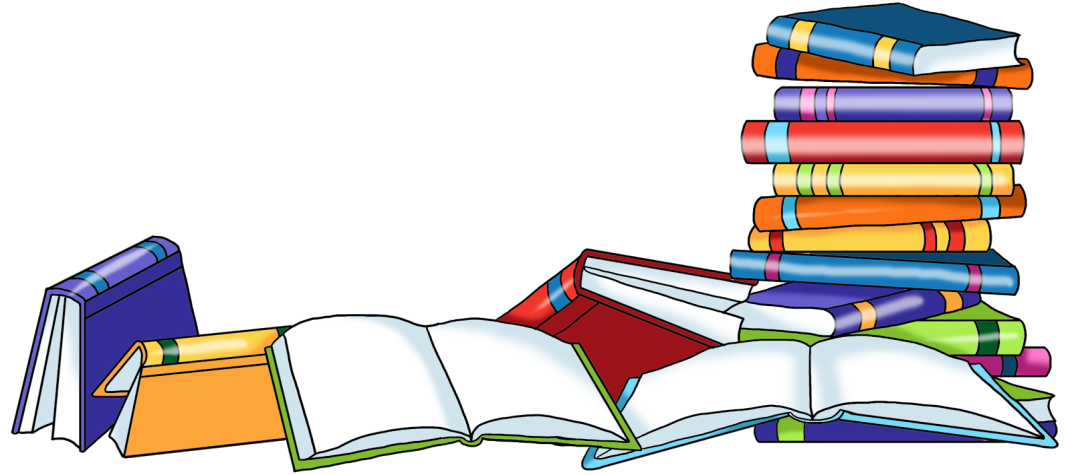 Бажаю  успіхів!